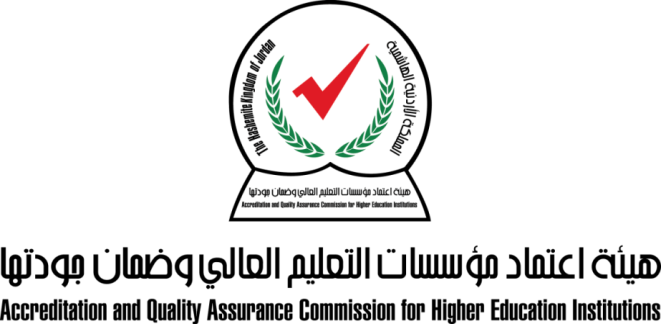 المركز الوطني للاختباراتكفايات برنامج وتخصصات اللغات1 -  تخصص اللغة الإنجليزية وآدابها1 -  تخصص اللغة الإنجليزية وآدابهاGrammarVocabularyReading ComprehensionLinguisticsWritingLiterature2 -  تخصص اللغة الإنجليزية التطبيقية / الترجمة2 -  تخصص اللغة الإنجليزية التطبيقية / الترجمةGrammar and Vocabulary  Reading ComprehensionWritingLinguistics and LiteratureTranslation3 -  تخصص الترجمة3 -  تخصص الترجمةReading ComprehensionVocabularyStructure and GrammarLiterary StudiesLinguistic StudiesTranslation4 -  تخصص اللغة الفرنسية وآدابها4 -  تخصص اللغة الفرنسية وآدابهاStructures de la LangueVocabulaireExpression écrite      CivilisationCompréhension écriteLittératureLinguistique5 -  تخصص اللغة التركية وآدابها5 -  تخصص اللغة التركية وآدابهاVOCABULARYREADİNG AND COMPREHENSİONGRAMMARWRİTİNGLİTERATURE6 -  تخصص اللغة الفارسية وآدابها6 -  تخصص اللغة الفارسية وآدابهاالمفرداتالقواعدالأدبالكتابةالقراءة7 -  تخصص اللغة العبرية وآدابها7 -  تخصص اللغة العبرية وآدابهاقواعد القراءةقواعد الأفعال والأوزانقواعد الضمائر والأعدادقواعد الأسماءقواعد بمواضيع مختلفةالقراءة والاستيعابالكتابةالادب8 -  تخصص اللغة الألمانية وآدابها8 -  تخصص اللغة الألمانية وآدابهاVocabularyGrammarReading ComprehensionLinguistics and Literature9 -  تخصص اللغة الإسبانية و آدابها9 -  تخصص اللغة الإسبانية و آدابهاGrammarVocabularyEscrituraReading ComprehensionLinguistics and Literature10 -  تخصص اللغة الروسية و آدابها10 -  تخصص اللغة الروسية و آدابهاWritingVocabularyLiteratureReading end comprehensionGrammar11 -  تخصص اللغة الإيطالية و آدابها11 -  تخصص اللغة الإيطالية و آدابهاGrammar and StructureVocabularyWritingComprehensionLiterature12 -  تخصص اللغة الصينية و آدابها12 -  تخصص اللغة الصينية و آدابهاPhonetics or pronunciationVocabulary, grammar and structureLiterature and culture13 -  تخصص اللغة الكورية و آدابها13 -  تخصص اللغة الكورية و آدابهاVOCABULARYGRAMMAR & LINGUISTICSREADING & COMPREHENSIONWRITINGLITERATURE14 -  تخصص الترجمة ( ألماني – إنجليزي – عربي )14 -  تخصص الترجمة ( ألماني – إنجليزي – عربي )Trans. German into EnglishTrans. English into GermanTrans. German into ArabicTrans. Arabic into GermanEnglish GrammarGerman GrammarEnglish-ComprehensionGerman-Comprehension